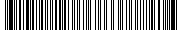 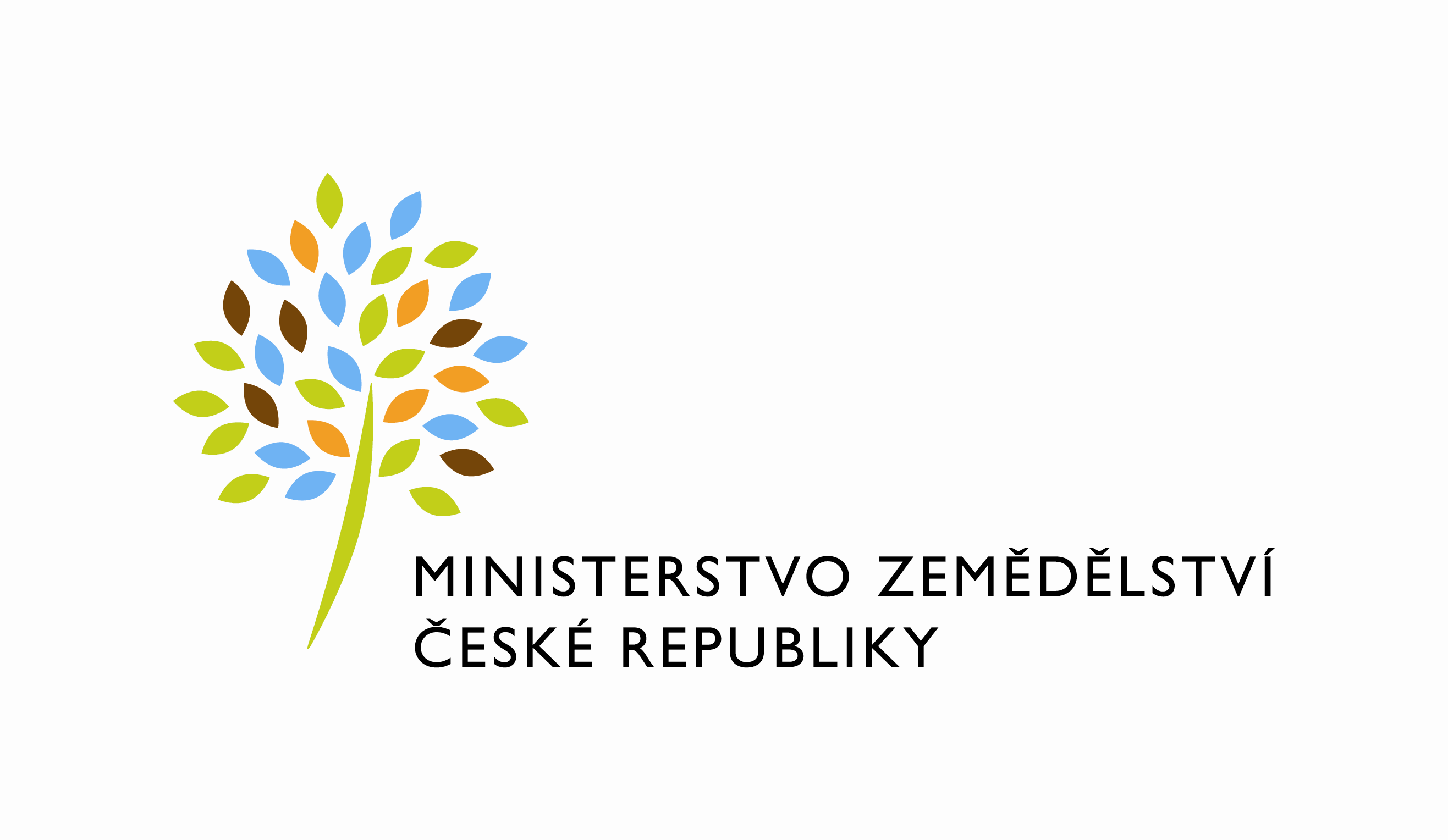 Dodatek č. 1ke SMLOUVĚ NA ZAJIŠTĚNÍ ÚKLIDOVÝCH PRACÍ č. smlouvy: 606-2020-11141v budově Lubenská 2250, 269 01 Rakovníkuzavřený mezi smluvními stranami:Objednatel:Česká republika – Ministerstvo zemědělství Sídlo: 			Těšnov 65/17, 110 00 Praha 1Zastoupená: 		Mgr. Pavlem Brokešem, ředitelem odboru vnitřní správy		IČO: 			00020478DIČ: 			CZ00020478 Bankovní spojení: 	Česká národní banka Praha 1	Číslo účtu: 		1226001/0710Ve věcech technických: 	Hana Kasalová, Oddělení správy budovTel.: 			+420 725 832 086e-mail: 		hana.kasalova@mze.gov.cz (dále jen „Objednatel“)aDodavatel:FORCORP GROUP spol. s r.o. Se sídlem: 	Hodolanská 413/32, 779 00 Olomouc - Hodolany	Zapsaná:	v obchodním rejstříku vedeném u Krajského soudu v Ostravě, oddíl C, vl. 43244Zastoupená: 	XXXXXXXXXXXXXIČO:	27841031DIČ: 	CZ27841031bankovní spojení:	Komerční banka, a.s.Číslo účtu: 	43-1947270227/0100(dále jen „Dodavatel“)(společně dále jen „Smluvní strany“)Článek I. Úvodní ustanoveníSmluvní strany uzavřely dne 28.5.2020 Smlouvu na zajištění úklidových prací                                 v administrativní budově Lubenská 2250, 269 01 Rakovník č. 606-2020-11141 (dále jen „Smlouva“).Dodavatel dne 9.1.2024 zaslal žádost o navýšení smluvní ceny uplatněním vyhrazené změny závazku z čl. 4, odst. 4.7. Smlouvy, a to s ohledem na splnění podmínek v odst. 4.7 Smlouvy uvedených, tedy došlo k navýšení výše základní hodinové sazby první skupiny zaručené minimální mzdy o více než 15 % od účinnosti Smlouvy. Objednatel dospěl po posouzení žádosti k závěru, že jsou splněny smluvní předpoklady k navýšení ceny, a to u služeb naceněných hodinovými sazbami, tj. „speciální (roční) úklid dle bodu 2.2. písm. b)Smlouvy dále blíže specifikovaný v příloze č. 1 Smlouvy“. Důvodem uzavření Dodatku č. 1 je navýšení minimální mzdy nařízením vlády                č. 369/2023 Sb., kterým došlo k překročení hranice 15 %, která je definována v čl. 4 odst. 4.7 Smlouvy, a která je podmínkou pro zaslání žádosti Dodavatele o navýšení smluvní ceny. Cena služeb uvedená v čl. 4 odst. 4.7. Smlouvy bude upravena navýšením cen služeb uvedených v odst. 2 tohoto článku II. Dodatku č. 1 vzorcem v souladu s čl. 4 odst. 4.7 Smlouvy následovně:Výsledná Dodavatelem nabídnutá hodinová sazba za služby naceněné pouze hodinovými sazbami, tj. služby uvedené jako speciální úklid dle bodu 2.2. písm. b) Smlouvy dále blíže specifikovaný v příloze č. 1 Smlouvy bude upravena podle vzorce, který bude reflektovat zaručenou hodinovou mzdu v době vyhlášení veřejné zakázky a hodnotu aktuální k datu žádosti, kdy se bude jednat o maximální možnou změnu (navýšení), a to takto: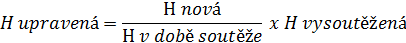 H nová = hodnota zaručené mzdy v době podání žádosti o úpravu smluvní cenyH v době soutěže = hodnota zaručené mzdy v době vyhlášení veřejné zakázkyH vysoutěžená = nabídková hodnota za jednu hodinu práce uvedená v cenové nabídce veřejné zakázky“Článek II. Předmět dodatkuTento Dodatek č. 1 nepředstavuje analogicky podstatnou změnu závazku ze Smlouvy 
ve smyslu § 222 zákona č. 134/2016 Sb., o zadávání veřejných zakázek, v platném znění (dále jen „ZZVZ“). Jedná se o změnu v souladu s § 222 odst. 2 ZZVZ, tedy 
o vyhrazenou změnu závazku dle § 100 odst. 1 ZZVZ.Smluvní strany se dohodly na změně čl. 4. odst. 4.2. Smlouvy následovně: (upravený text je zvýrazněn tučným písmem).Cena za běžný úklid dle přílohy č. 2: 132 685,80 Kč bez DPH/12 měsícůCena za běžný úklid dle přílohy č. 2: 160 549,82 Kč s DPH/12 měsícůCena za speciální (roční) úklid dle přílohy č. 2: 21 287,04 Kč bez DPH/12 měsícůCena za speciální (roční) úklid dle přílohy č. 2: 25 757,32 Kč s DPH/12 měsíců            Celková maximální cena za 12 měsíců dle přílohy č. 2 bez DPH: 153 972,84 Kč             Celková maximální cena za 12 měsíců s DPH: 186 307,14 KčPříloha č. 2 Smlouvy – Cenová nabídka se nahrazuje novým zněním, které je obsaženo v příloze č. 1 tohoto Dodatku č. 1. Změněné položky dle tohoto Dodatku č. 1 jsou obsaženy v příloze č. 1 tohoto Dodatku č. 1 a jsou vyznačeny červenou barvou. Článek III. Závěrečná ustanoveníVeškerá plnění na základě požadavků Objednatele doručených před nabytím účinnosti tohoto Dodatku č. 1 budou Dodavatelem realizovány za ceny dle dosavadního znění přílohy č. 2 Smlouvy.Dodatek č. 1 nabývá platnosti podpisem druhé Smluvní strany a účinnosti dne 1. 4. 2024, v případě, že bude uveřejněn v registru smluv ve smyslu odst. 3 tohoto článku, v opačném případě dnem jeho uveřejnění v registru smluv. Dodavatel svým podpisem níže potvrzuje, že souhlasí s tím, aby byl uveřejněn obraz tohoto Dodatku č. 1 včetně jeho případných příloh a metadata k tomuto Dodatku č. 1 v registru smluv v souladu se zákonem č. 340/2015 Sb., o zvláštních podmínkách účinnosti některých smluv, uveřejňování těchto smluv a o registru smluv (zákon o registru smluv), ve znění pozdějších předpisů. Smluvní strany se dohodly, že podklady dle tohoto odstavce odešle za účelem jejich uveřejnění správci registru smluv Objednatel, tím není dotčeno právo Dodavatele k jejich odeslání. Dodatek č. 1 je vyhotoven v elektronické podobě ve formátu (.pdf) a bude podepsán oprávněnými osobami zaručeným elektronickým podpisem, přičemž každá ze smluvních stran obdrží oboustranně elektronicky podepsaný datový soubor tohoto Dodatku č. 1.Ostatní ustanovení Smlouvy zůstávají beze změny. Nedílnou součástí Dodatku č. 1 jako Příloha č. 1 je aktualizovaná Příloha č. 2 Smlouvy.Přílohy: Příloha č. 1V Praze dne: 29.2.2024					V Olomouci dne: 29.2.2024Za objednatele:						Za poskytovatele:	XXXXXXXXXXXXXXX						XXXXXXXXXXXXXX……………………………………….				……………………………………….Mgr. Pavel Brokeš                             				XXXXXXXXXXXXXXředitel odboru vnitřní správy            				